ФИНАНСОВЫЙ ОТЧЁТ.Формы №1-6 Бухгалтерская отчетность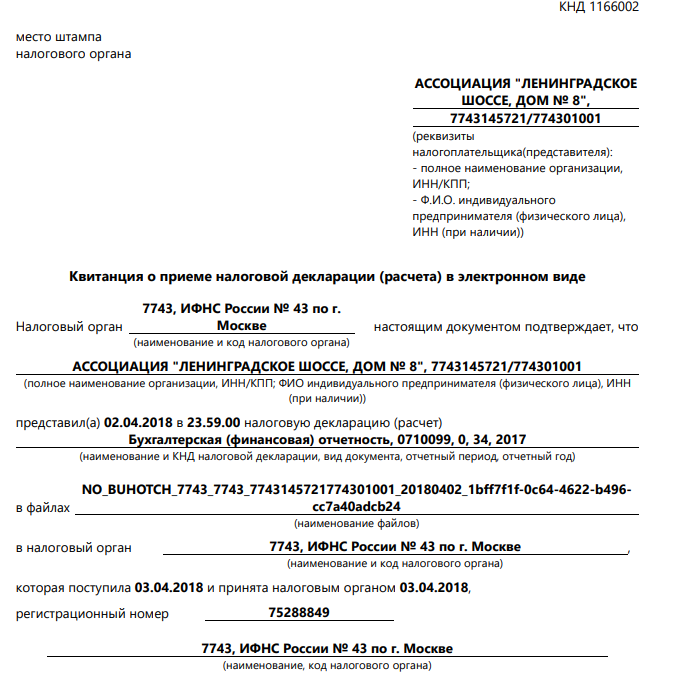 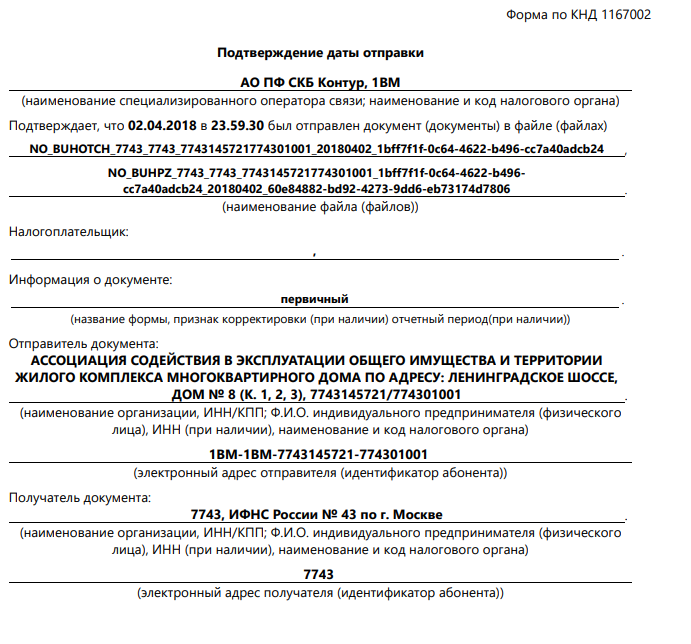 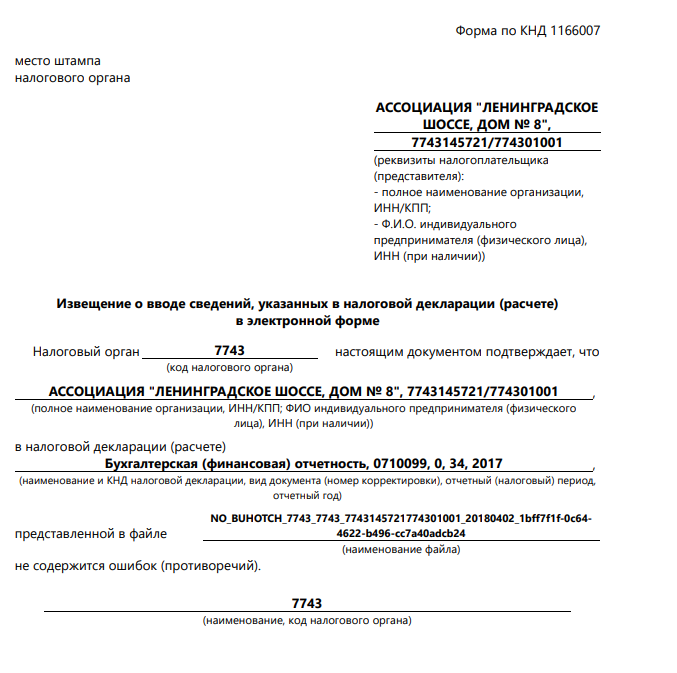 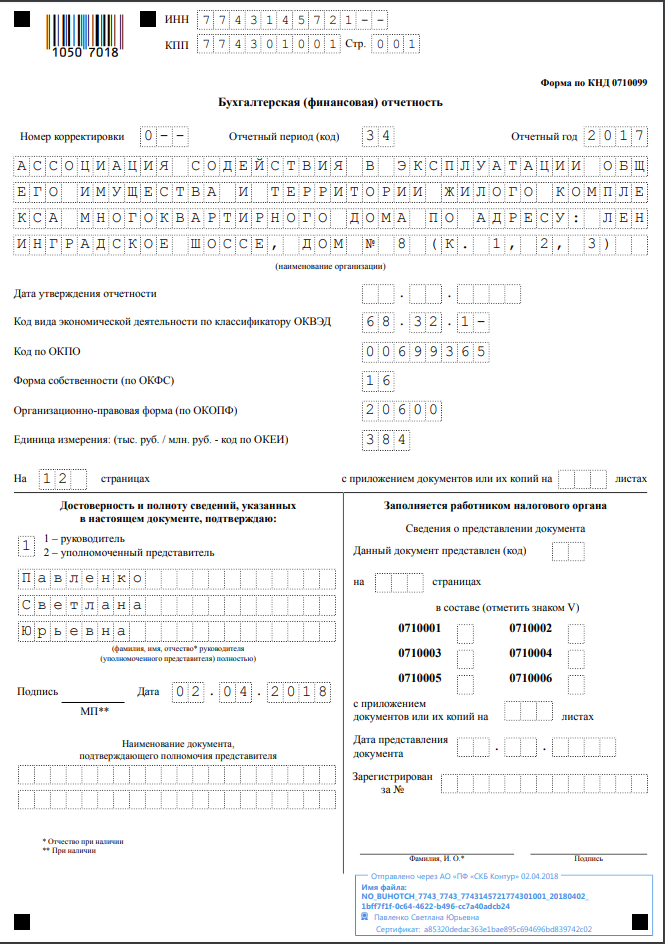 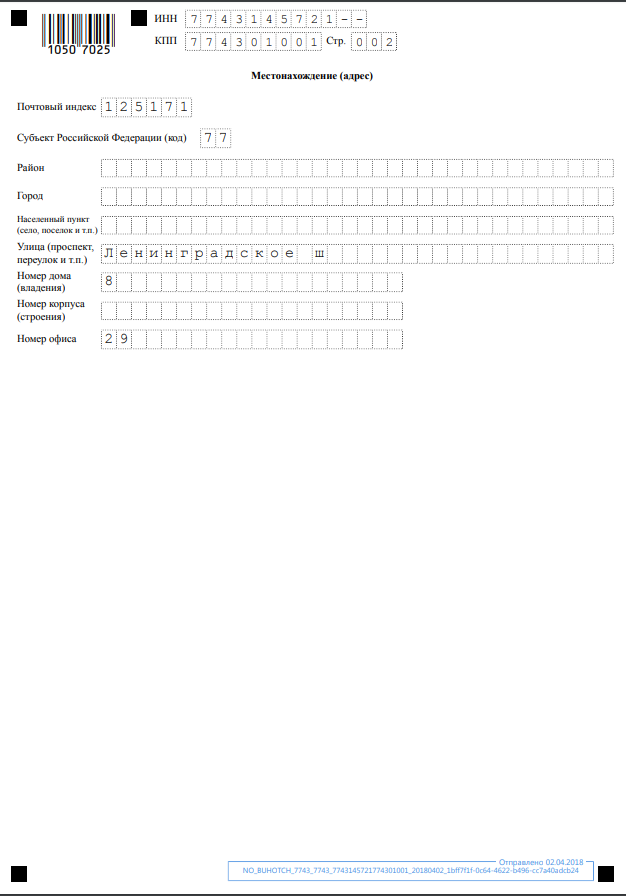 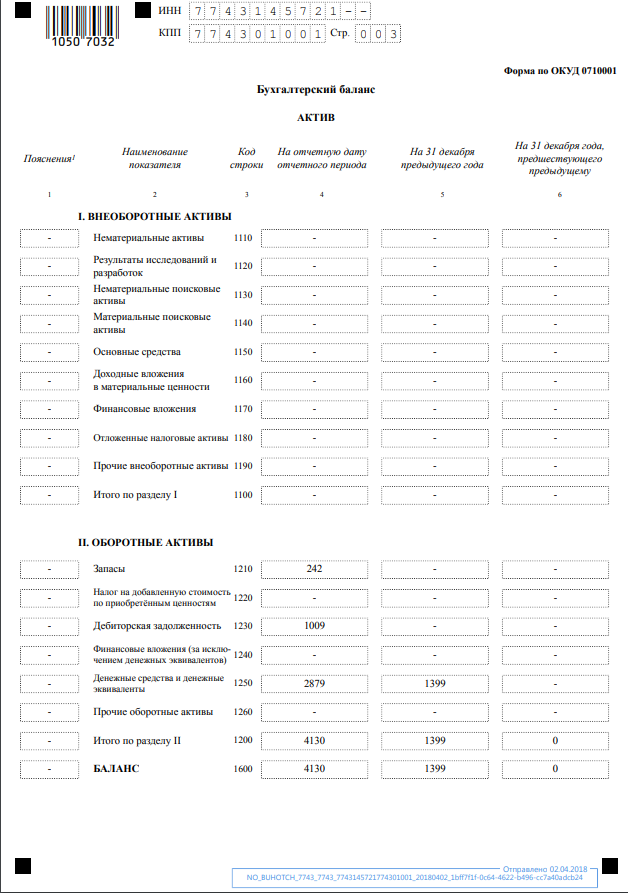 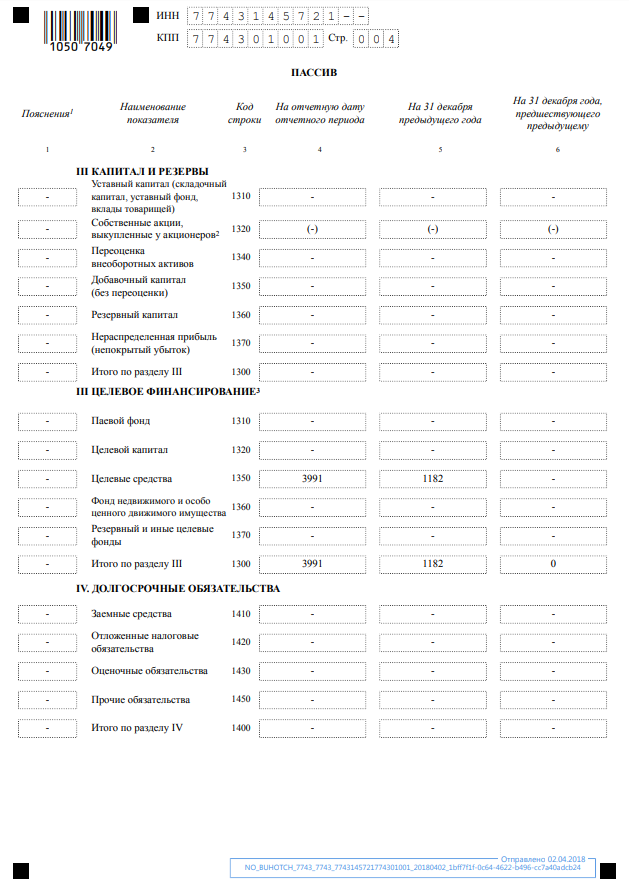 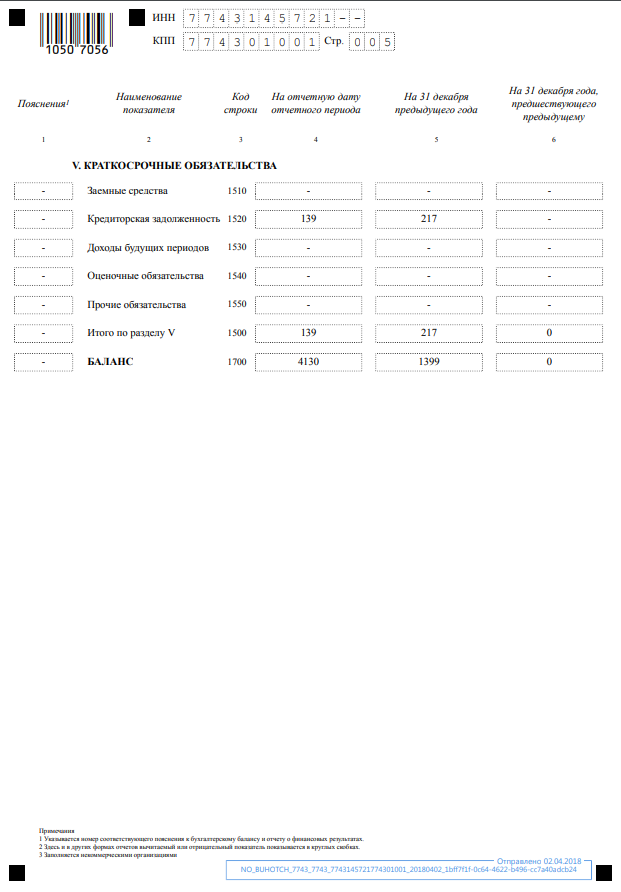 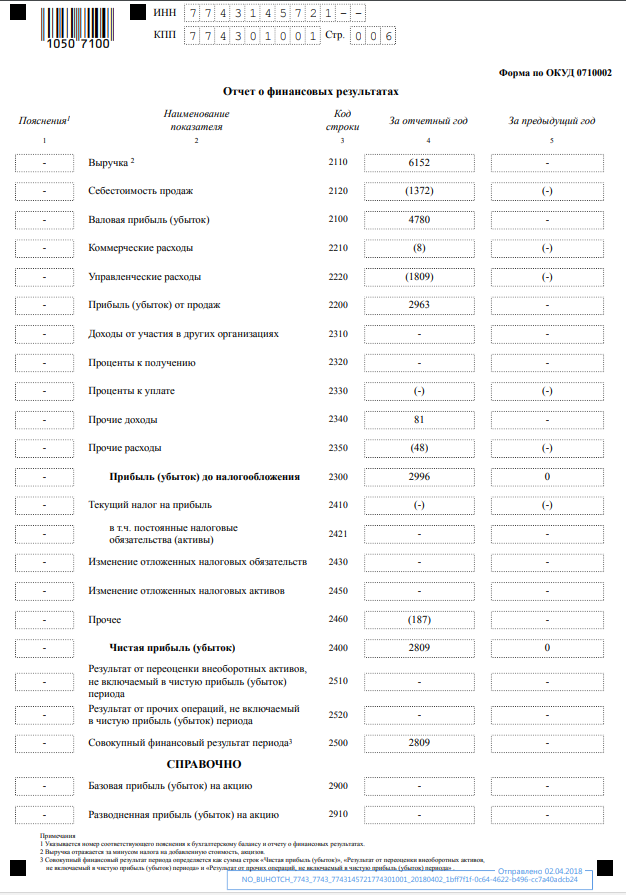 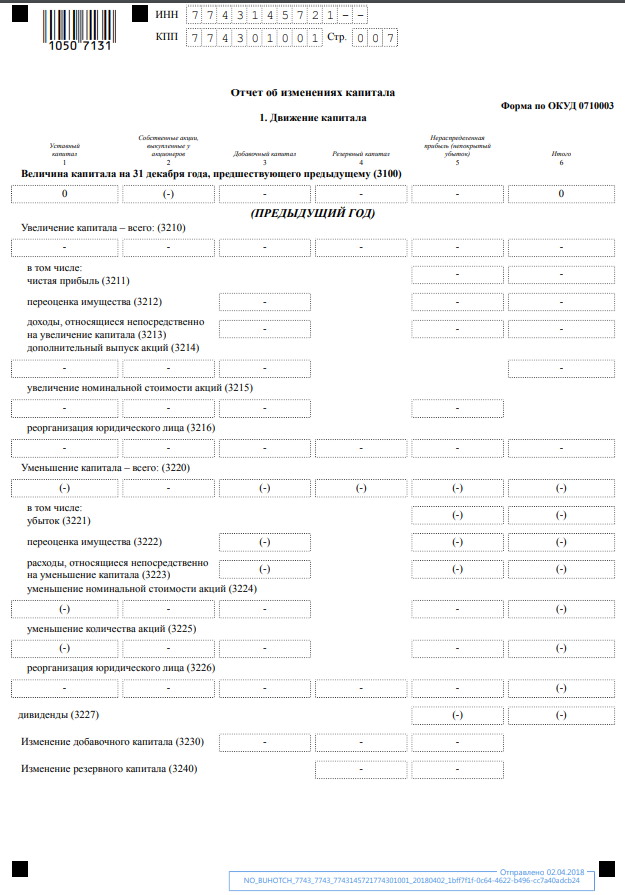 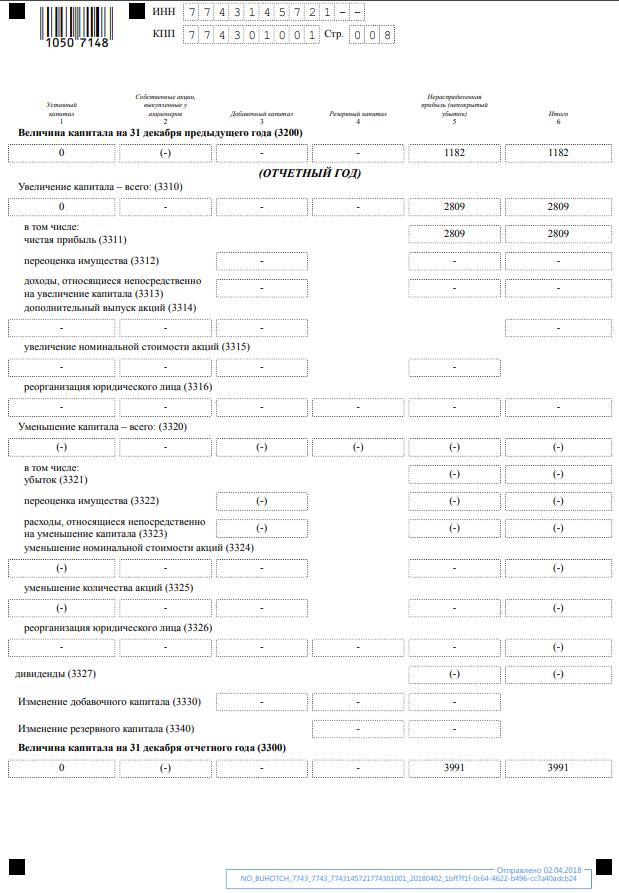 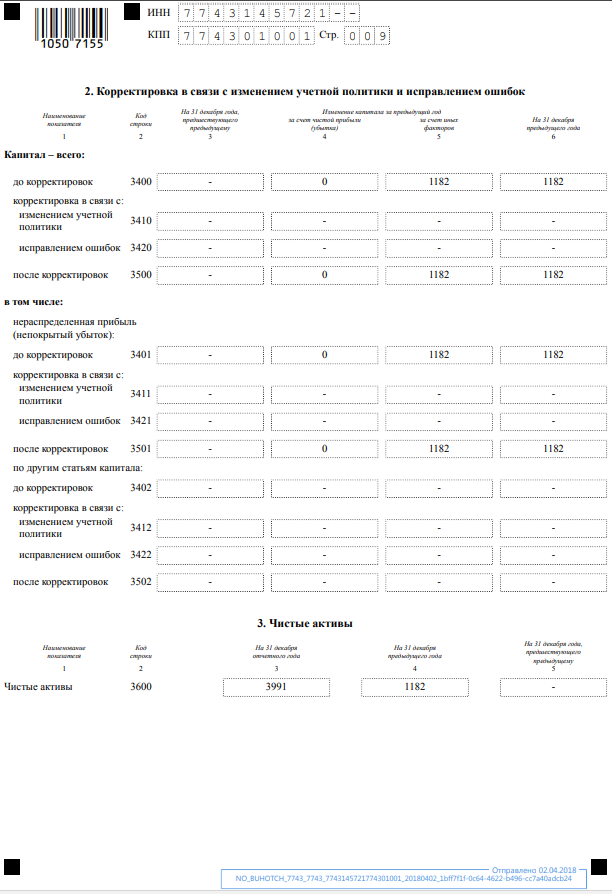 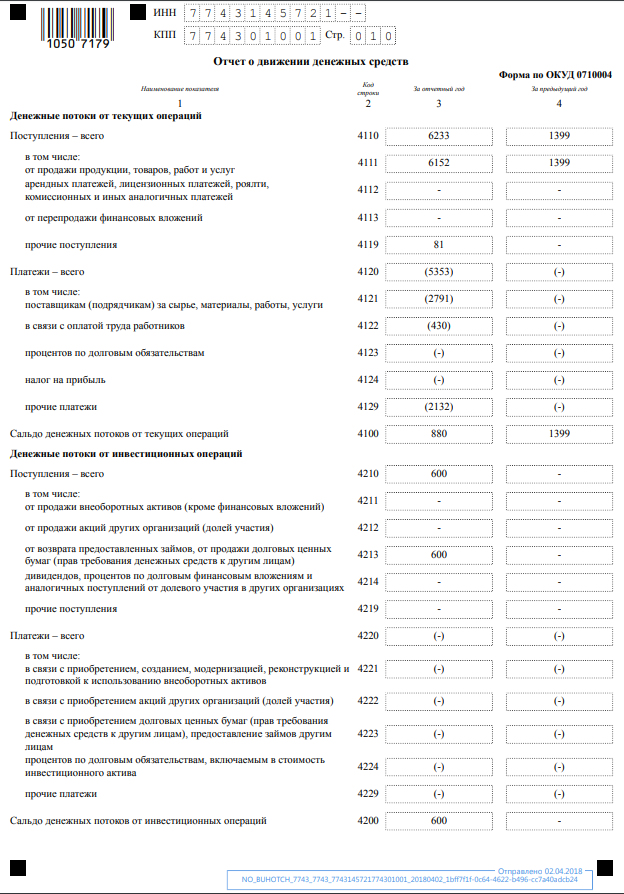 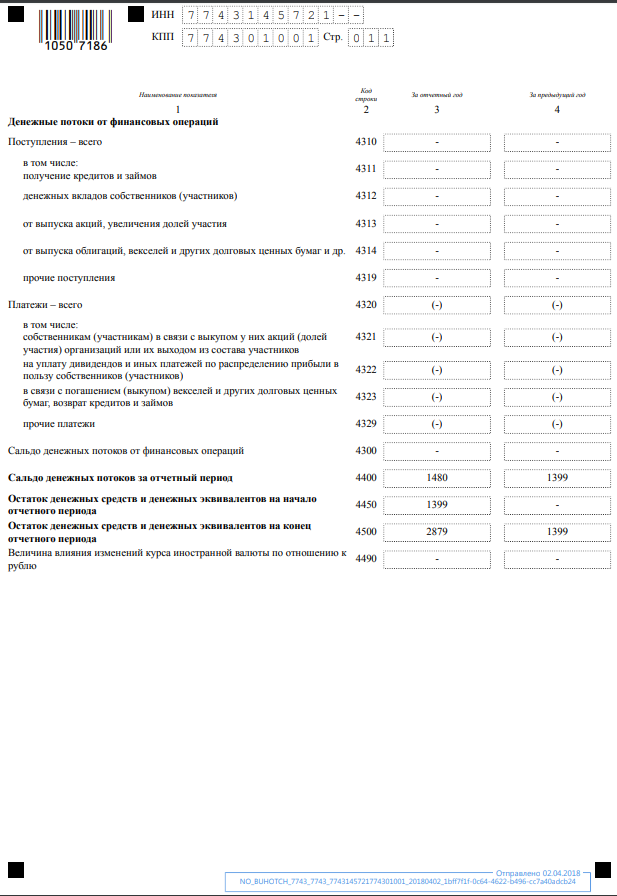 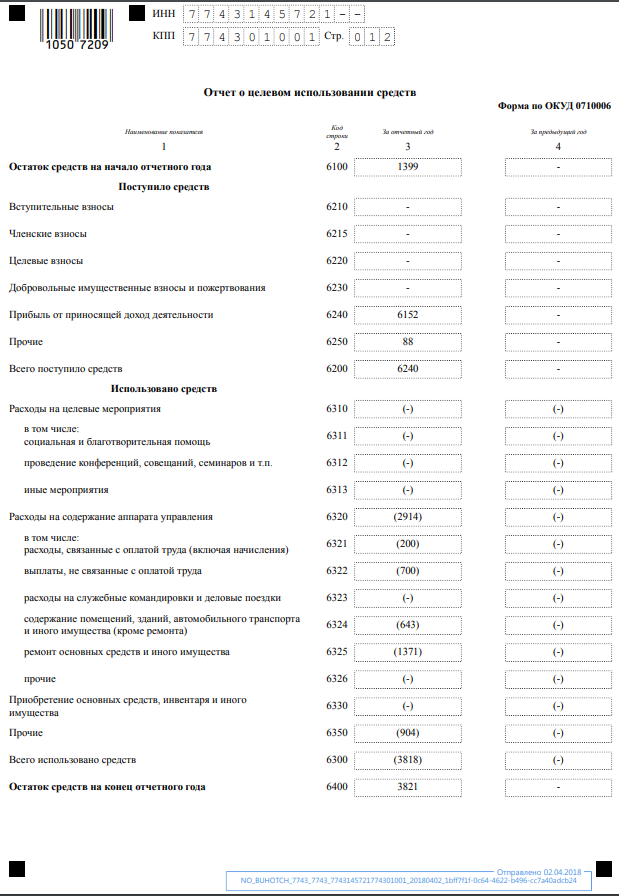 